     Trong không khí vui tươi, phấn khởi chào mừng các ngày lễ lớn của dân tộc và thực hiện theo công văn chỉ đạo của Công đoàn trường về việc tổ chức các hoạt động trong “Tuần lễ Áo dài”, kỉ niệm ngày Quốc tế Phụ nữ 08/ 03, ngày Giải phóng Buôn Ma Thuột 10/ 03, ngày thành lập Đoàn TNCS HCM 26/ 03; tập thể giáo viên – học sinh trường Tiểu học Nguyễn Đức Cảnh đã thi đua dạy tốt, học tốt, tích cực tham gia các hoạt động nhằm hưởng ứng phong trào thi đua do nhà trường phát động.     Tập thế giáo viên tổ khối 3 Trường tiểu học Nguyễn Đức Cảnh đã tổ chức sinh hoạt chuyên môn trong khối theo hướng nghiên cứu bài dạy, dự giờ thăm lớp, kết hợp tổ chức giáo dục học sinh lòng yêu nước và tinh thần tự hào dân tộc. Sau đây là một số hình ảnh về các hoạt động chào mừng các ngày lễ trong tháng Ba.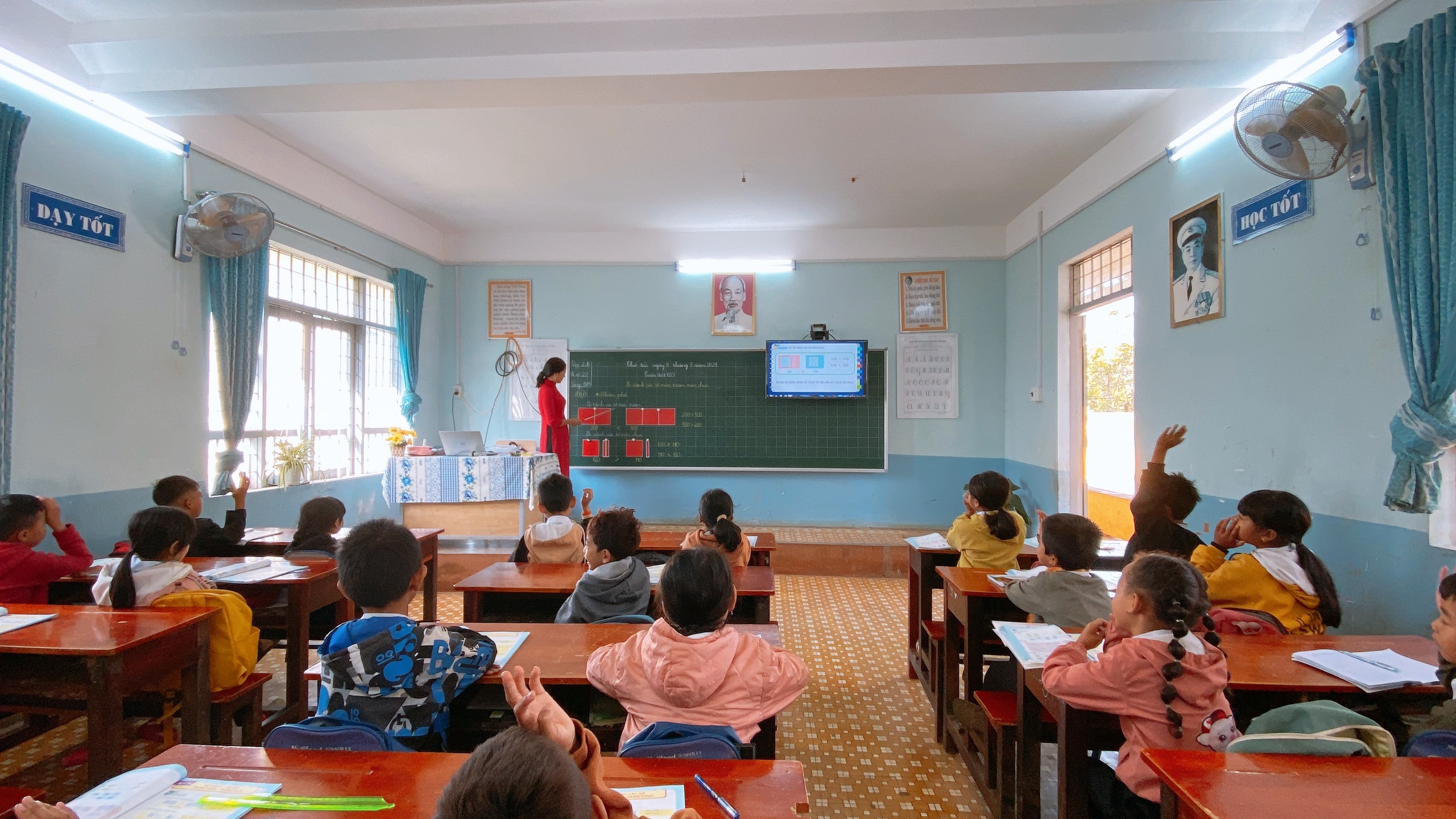 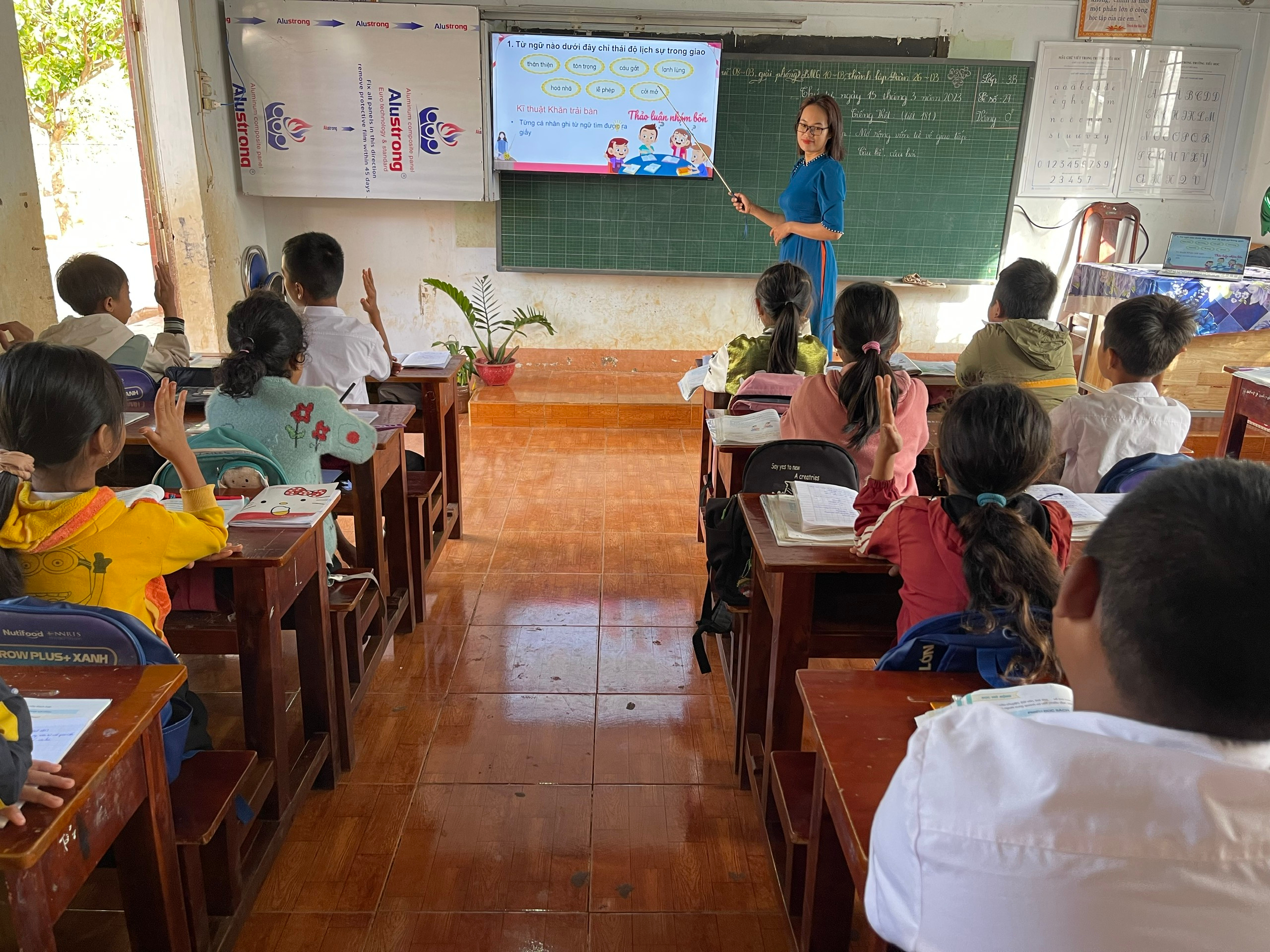 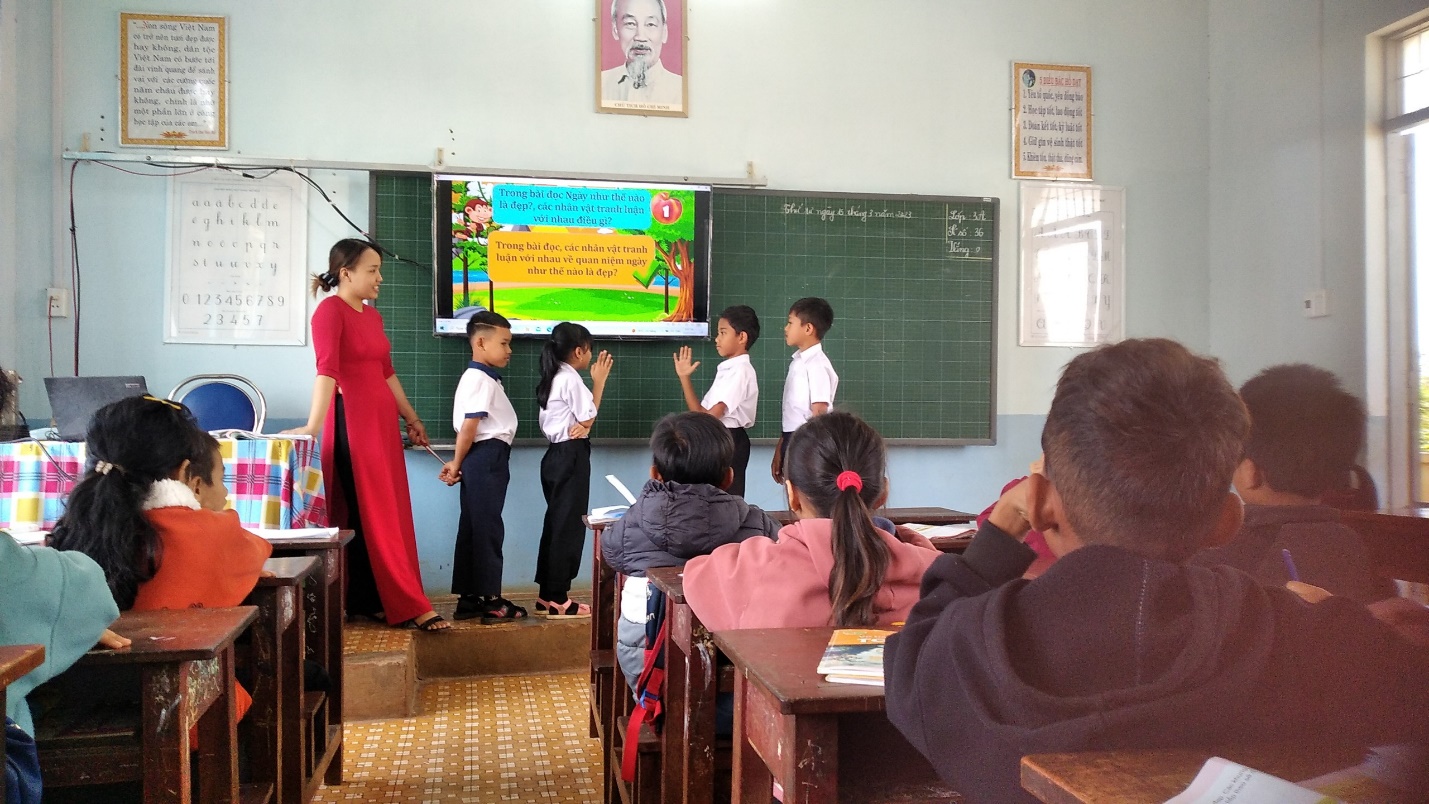 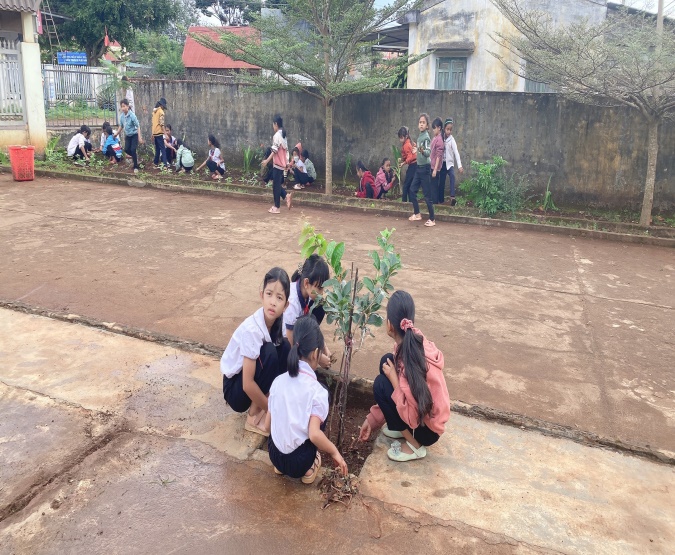 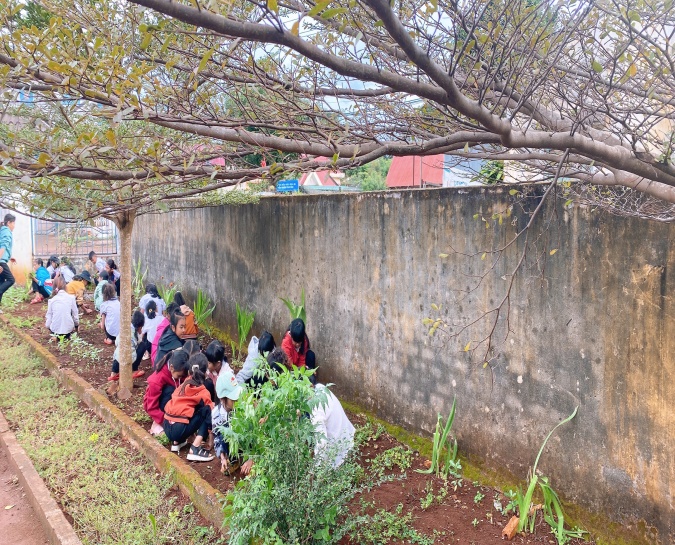 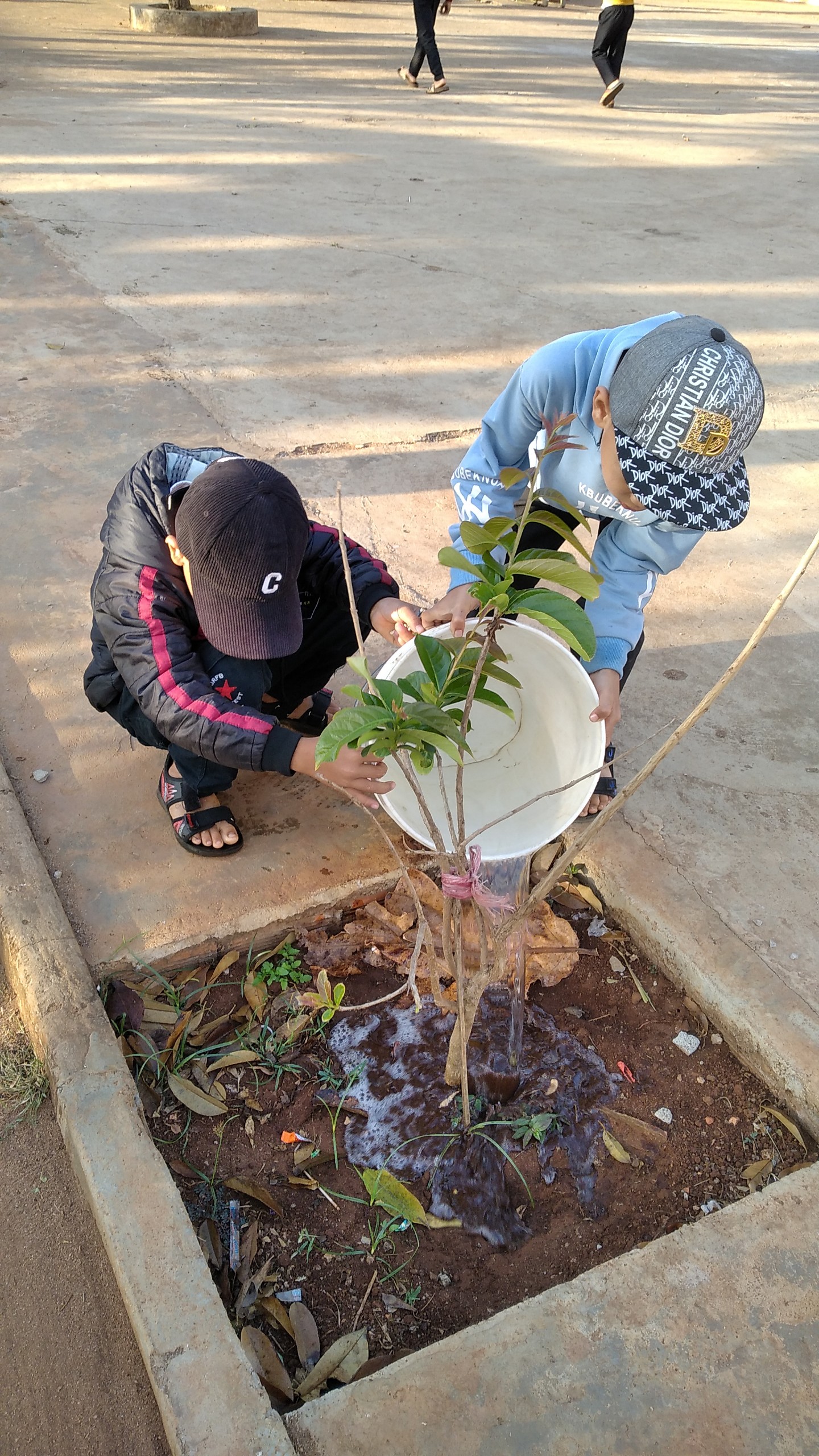 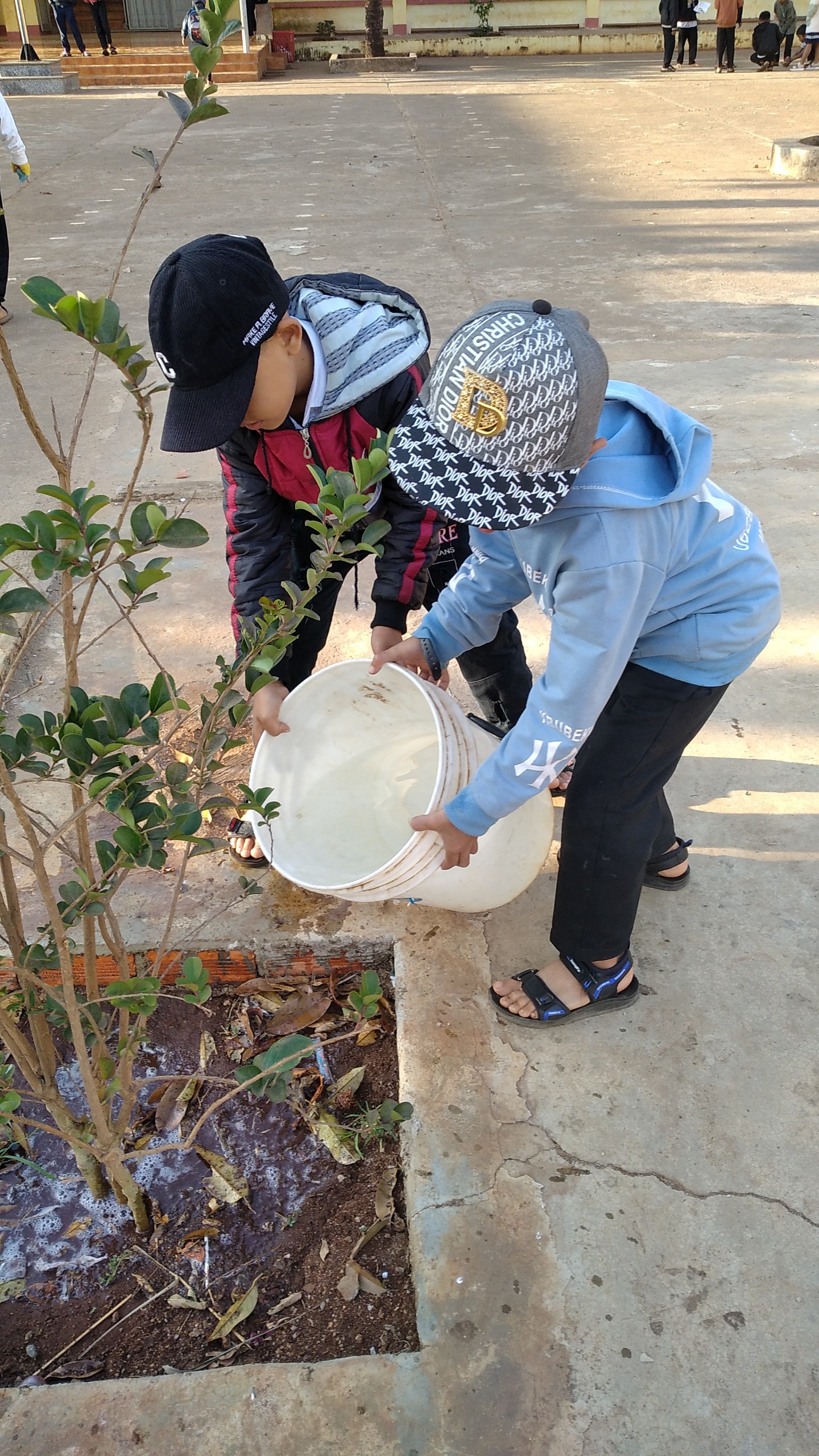 